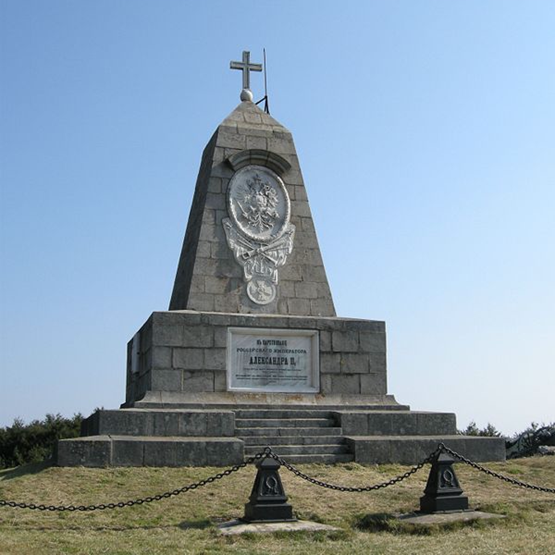 Рисунок 1. Памятник русским воинам на Шипке.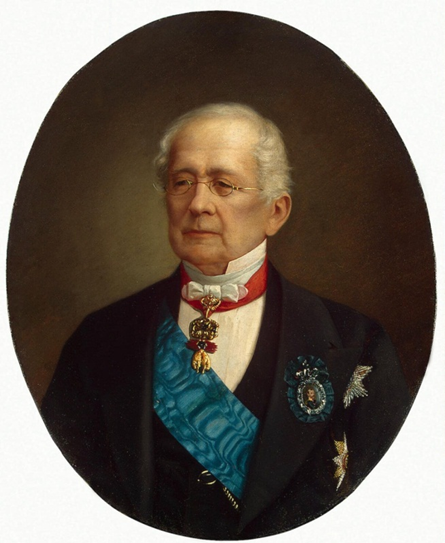 Рисунок 2. Канцлер А.М. Горчаков.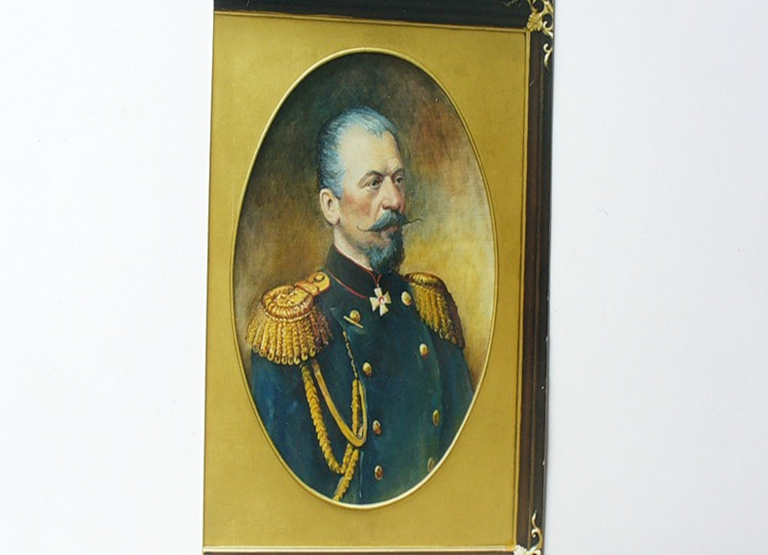 Рисунок 3.  Генерал Черняев М.Г.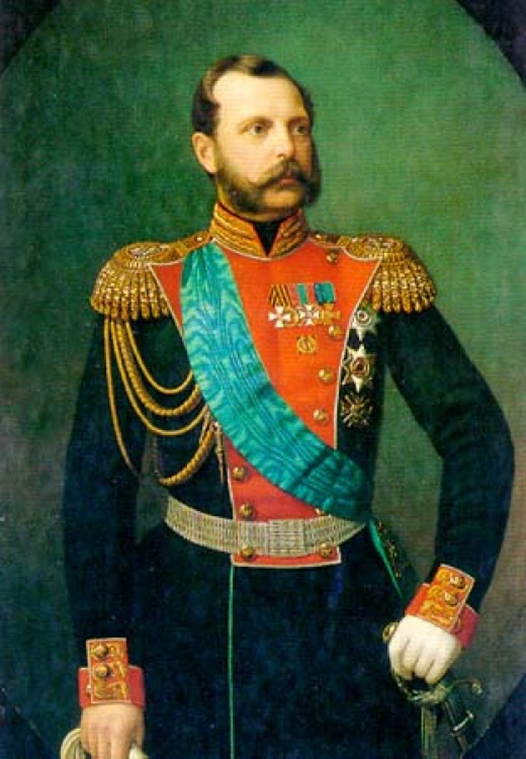 Рисунок 4. Александр II. (1855-1881)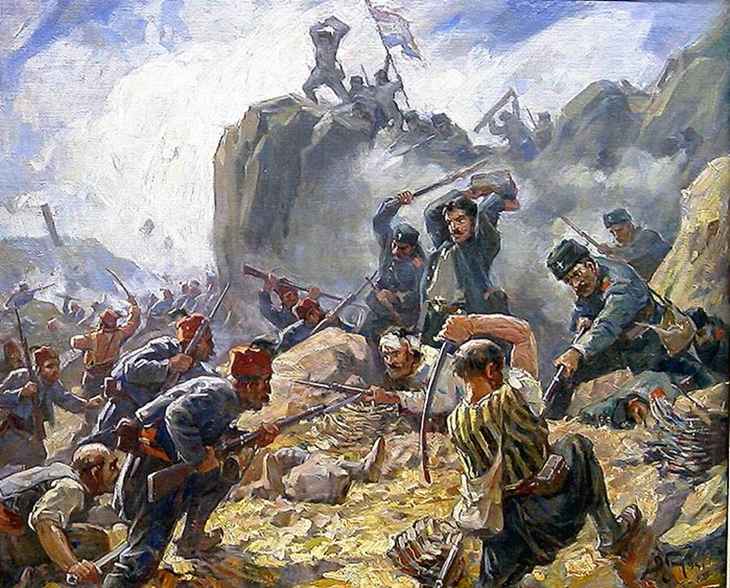 Рисунок 5. Героическая оборона Шипки.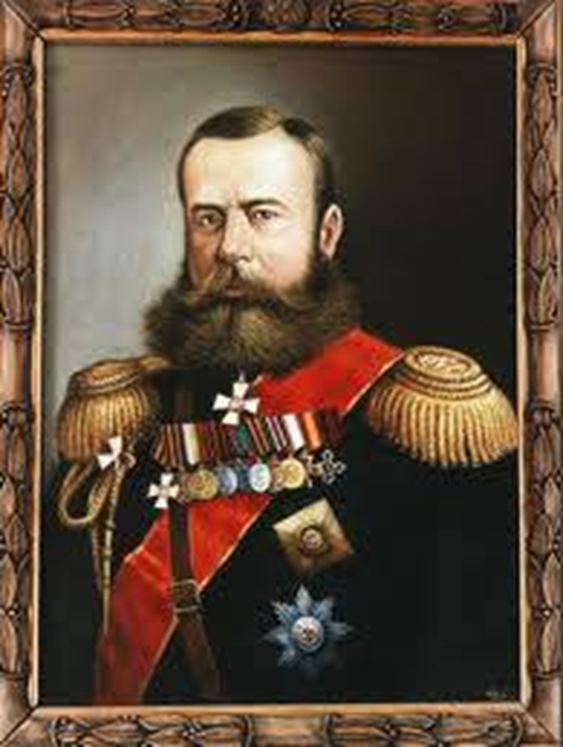 Рисунок 6. Портрет генерала Скобелева М.Д. (1843-1882)